财政支出项目绩效评价报告     评价类型：□实施过程评价     √完成结果评价     项目名称：           综合事务                       项目单位：         海南省审计厅                     主管部门：         海南省审计厅                       评价时间：  2020年4月20日至2020年5月15日      组织方式：□财政部门     □主管部门     √项目单位     评价机构：□中介机构   □专家组   √项目单位评价组            评价单位（盖章）：海南省审计厅            上   报   时  间：2020年5月15日项目绩效目标表项目名称：综合事务    注：以预算批复的绩效目标为准填列项目基本信息表审计业务项目绩效评价报告一、项目概况（一）项目基本性质、用途和主要内容。该项目属海南省审计厅本级其他审计事务职能活动下的经常性项目，项目主要依据《审计法》、《海南省审计监督条例》及其他法律法规等要求，依法拟定并组织实施全省审计工作政策法规和发展规划、计划，办理被审计单位对审计决定提请行政复议的有关事项，指导和监督各部门单位内部审计工作，核查社会审计机构对已发属于审计对象的单位出具的审计报告，检查指导各市县审计工作，组织对全省审计人员的培训工作，聘请法律顾问、审计领域专家对有关业务问题作出咨询，印刷《海南审计》、审计公告及其他审计资料等。该项目不属于待分配项目资金。根据要求，我厅每年根据审计业务需求安排相关工作，使该项目的支出目标更为明确、细化和量化。该项目的申报符合财政厅相关申报条件，申报、批复严格执行财政厅规定的程序，对项目资金及款级以上经济分类调整均遵循财政厅规定的程序。（二）项目绩效目标。二、项目资金使用及管理情况（一）项目资金到位情况分析。我厅申报该项目2019年预算47.84万元，年初预算及时下达项目预算47.84万元，均为省财拨款，资金到位率100%。（二）项目资金使用情况分析。在项目资金使用上，我厅严格按照国库集中支付管理制度规定和财政下达资金的使用范围进行，按照财务准则和会计规则的要求，合法、合规、合理使用，使用时由具体实施部门提出用款计划，财务部门审核，厅领导审签，省会计核算站审核，经过层层把关，严格落实财务制度，保证资金支付安全、合规、合法，保证资金专款专用，不存在支出依据不合规、虚列项目支出，截留、挤占、挪用项目资金，超标准开支的情况。（三）项目资金管理情况分析。我厅不断加强财务管理，严格执行相关制度。2019年，我厅结合内部控制管理要求和厅机关运行实际情况，重新起草了《海南省审计厅财务管理规定（试行）》并经厅党组会审议通过。该规定明确了我厅财务管理基本原则和责任单位，规范了预算编制、经费收支、物资采购、资产管理等的程序和审批流程，为内部管理提供了操作指引和规范依据，有利于进一步规范管理行为，提高管理效率。三、项目组织实施情况（一）项目组织情况分析。我厅按照法定审计职责和处室分工，人事处、法规审理处、办公室等综合事务相关处室，对年度培训、督导检查、资料印刷等工作拟定年度计划，并把年度计划分解到处室、落实到具体实施人员。人事处、法规审理处、办公室等处室积极组织相关工作的具体实施，并把年度计划细化到月，按月推进，年终对综合事务工作作出统计，与年初绩效目标进行比对，总结经验，寻找差距，为下一年综合事务工作计划提供依据。（二）项目管理情况分析。为确保项目保质保量地完成，严格按照《关于加强和改进对市县审计机关审计工作领导的指导意见》（琼审〔2013〕653号）、《海南省审计工作网格化管理办法（试行）》（琼审办〔2015〕236号）、《海南省审计厅聘请专业技术人员参与审计工作管理办法（试行）》（琼审〔2017〕277号）、《海南省审计厅公务员学习培训学分考评制度实施办法》（琼审人〔2010〕134号）等制度执行，提高项目质量，确保项目顺利进行。四、项目绩效情况截止2019年底，按时完成《海南审计》6期的编辑出刊工作，每期印1200册，全年共计印刷7200册，发到市县审计局、厅机关各处室每位审计干部，并与全国审计厅局交流；印刷2017年度省本级预算执行及其他财政收支审计结果报告400本，印刷审计整改资料123本。根据网格化管理要求，厅领导及相关责任处室对全省各市县审计工作实行网格化指导，2019年对全省市县审计机关均定时走访，通过项目指导、调研等方式强化与市县审计机关沟通联系，推进市县审计项目质量提升；法规审理处审理关口迁移，赴市县审计现场对全省组织审计项目实行跟踪审理，实时指导审计工作，还按计划对省厅及市县审计机关审计档案进行了质量检查，把紧审计质量关，对市县检查督导人次达30人次以上，覆盖了全省17个市县。制定了《海南省审计厅2019年度培训项目计划》，通过构建课程培训体系、聚焦提升政治能力、分层分类专业教学、突出实战练兵、加强学习研讨等15项具体措施，组织安排了党的基本理论和党性教育、贯彻落实党和国家重大决策部署、知识技能补充更新等7大类69个培训项目。组织全省100多家单位开展内部审计实务培训班，组织开展全省视频学习12期共16056人次，比去年多了6696人次。选派参加审计署、省委组织部等部门组织的培训班43期共92人次，比去年多了10人次，其中选派市县干部参加 25人次，比去年多了12人次，选派的学员被审计干部教育学院推荐参加学员讲坛，获得肯定。本项目批复的绩效指标为：（1）产出指标：督导检查出动30人次，培训800人次，印刷数量10000本、完成率95%以上；（2）成效指标：参训率90%，督导检查覆盖率80%，培训目的达成率90%。结果分析：全年印刷《海南审计》及其他审计资料7723本、完成率77.23%；督导检查出动30人次以上，覆盖全省，覆盖率达100%；利用视频会议系统开展全省性培训活动，仅审计大讲堂培训就达10000人次以上。五、综合评价情况及评价结论（一）评价依据。1.财政部关于印发《财政支出绩效评价管理办法》的通知（财预〔2011〕285号）;2.省政府办公厅《关于推进预算绩效管理的实施意见》（琼府办〔2011〕184号)；3.海南省财政厅《关于开展2020年预算绩效管理工作的通知》（琼财绩〔2020〕58号）。（二）评价结论。审计项目依据充分，目标明确，符合我省审计工作发展要求。审计项目资金到位及时，支出合规合理。项目实现预期目标，取得较好的效益。综合考评得分为95.89分。六、主要经验及做法我厅把党的政治建设摆在首位，加强班子和干部队伍建设。厅党组书记经常与班子成员和处长等“关键少数”开展谈心谈话活动，引导大家解放思想、实事求是，开拓进取。厅领导对分管工作敢抓敢管，善抓善管，靠前指挥。按照省委推进全面深化改革开放“政策落实年”和省政府提高执行力十五条措施要求，狠抓执行力建设，坚决反对形式主义、官僚主义，省厅减少文件37.8%，不断提升审计机关自身治理水平。开展“勇当先锋、做好表率”专题活动，举办“解放思想、改革创新、强化执行、狠抓落实”论坛，营造干事创业的氛围，激发了斗争精神，提升了斗争本领，广大审计干部在工作中敢于亮剑，善于碰硬，狠抓落实。讲好新时代审计人故事，用榜样的力量激励人、鼓舞人。在省政府组织的政府执行力第三方评估中名列前茅，其中第二季度位列第一名。顺利完成机构改革工作，有序推进职务职级并行。机构改革做到因事择人、人岗相适，人合、事合、心合，圆满完成了“三定”工作；省厅顺利完成82名公务员职级套转，晋升职级63名，较好发挥了职级晋升的激励作用。出台了《海南省正高级审计师资格评审办法（试行）》、《海南省审计厅审计助理管理办法（试行）》等制度。推行审计实务导师制。狠抓干部教育培训，选派干部参加审计署、省委组织部组织的培训班43期，组织38名干部赴井冈山接受红色教育，选派干部到审计署、浙江自贸区等地挂职锻炼；省厅安排7大类69个培训项目，举办审计大讲堂12期。充分发挥工会、共青团、妇委会等群团组织作用，坚持以人为本，落实关爱帮扶制度，及时慰问生病住院的干部职工，关心老干部、生活困难干部、扶贫和乡村振兴工作队员。开展“颂祖国、赞海南、作表率”等系列活动，组织“最美家庭”评选表彰，让干部职工感受到祖国的伟大、组织的关怀和审计“大家庭”的温暖。一年来，涌现出全国审计机关先进集体厅电子数据审计处、海口市审计局，海南省打赢脱贫攻坚战先进集体三亚市审计局，全国审计机关先进工作者海口市琼山区审计局黄兴，全国“三八”红旗手韦萃，海南省模范退役军人庄智，海南省打赢脱贫攻坚战先进个人彭芳、符礼诗等一批先进集体和个人，充分展现了新时代审计人的精神风貌。指标类型指标名称绩效目标绩效标准绩效标准绩效标准绩效标准指标类型指标名称绩效目标优良中差产出指标督导检查出动人次30人次25人次80%60%40%产出指标培训人次800人次90%80%60%40%产出指标印刷数量、完成率10000本，95%以上8000本80%60%40%效益指标参训率90%90%80%60%40%效益指标督导检查覆盖率80%90%80%60%40%效益指标培训目的达成率90%90%80%60%40%一、项目基本情况一、项目基本情况一、项目基本情况一、项目基本情况一、项目基本情况一、项目基本情况一、项目基本情况一、项目基本情况一、项目基本情况一、项目基本情况一、项目基本情况一、项目基本情况一、项目基本情况一、项目基本情况一、项目基本情况一、项目基本情况项目实施单位项目实施单位项目实施单位海南省审计厅海南省审计厅海南省审计厅海南省审计厅主管部门主管部门主管部门主管部门主管部门海南省审计厅海南省审计厅海南省审计厅海南省审计厅项目负责人项目负责人项目负责人刘劲松刘劲松刘劲松刘劲松联系电话联系电话联系电话联系电话联系电话65338170653381706533817065338170地址地址地址海南省海口市国兴大道西路9号省府大楼五楼海南省海口市国兴大道西路9号省府大楼五楼海南省海口市国兴大道西路9号省府大楼五楼海南省海口市国兴大道西路9号省府大楼五楼海南省海口市国兴大道西路9号省府大楼五楼海南省海口市国兴大道西路9号省府大楼五楼海南省海口市国兴大道西路9号省府大楼五楼海南省海口市国兴大道西路9号省府大楼五楼海南省海口市国兴大道西路9号省府大楼五楼邮编570204570204570204项目类型项目类型项目类型经常性项目（√）       一次性项目（  ）经常性项目（√）       一次性项目（  ）经常性项目（√）       一次性项目（  ）经常性项目（√）       一次性项目（  ）经常性项目（√）       一次性项目（  ）经常性项目（√）       一次性项目（  ）经常性项目（√）       一次性项目（  ）经常性项目（√）       一次性项目（  ）经常性项目（√）       一次性项目（  ）经常性项目（√）       一次性项目（  ）经常性项目（√）       一次性项目（  ）经常性项目（√）       一次性项目（  ）经常性项目（√）       一次性项目（  ）计划投资额（万元）计划投资额（万元）计划投资额（万元）50.3450.34实际到位资金（万元）实际到位资金（万元）实际到位资金（万元）实际到位资金（万元）实际到位资金（万元）47.84实际使用情况（万元）实际使用情况（万元）实际使用情况（万元）实际使用情况（万元）47.84其中：中央财政其中：中央财政其中：中央财政其中：中央财政其中：中央财政其中：中央财政其中：中央财政其中：中央财政省财政省财政省财政50.3450.34省财政省财政省财政省财政省财政47.84市县财政市县财政市县财政市县财政市县财政市县财政市县财政市县财政其他其他其他其他其他其他其他其他二、绩效评价指标评分二、绩效评价指标评分二、绩效评价指标评分二、绩效评价指标评分二、绩效评价指标评分二、绩效评价指标评分二、绩效评价指标评分二、绩效评价指标评分二、绩效评价指标评分二、绩效评价指标评分二、绩效评价指标评分二、绩效评价指标评分二、绩效评价指标评分二、绩效评价指标评分二、绩效评价指标评分二、绩效评价指标评分一级指标分值分值分值二级指标二级指标分值分值三级指标三级指标三级指标分值分值分值分值得分项目决策202020项目目标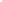 项目目标44目标内容目标内容目标内容44444项目决策202020决策过程决策过程88决策依据决策依据决策依据33333项目决策202020决策过程决策过程88决策程序决策程序决策程序55555项目决策202020资金分配资金分配88分配办法分配办法分配办法22222项目决策202020资金分配资金分配88分配结果分配结果分配结果66666项目管理252525资金到位资金到位55到位率到位率到位率33332.85项目管理252525资金到位资金到位55到位时效到位时效到位时效22222项目管理252525资金管理资金管理1010资金使用资金使用资金使用77777项目管理252525资金管理资金管理1010财务管理财务管理财务管理33333项目管理252525组织实施组织实施1010组织机构组织机构组织机构11111项目管理252525组织实施组织实施1010管理制度管理制度管理制度99999项目绩效555555项目产出项目产出3030督导检查出动人次督导检查出动人次督导检查出动人次1010101010项目绩效555555项目产出项目产出3030培训人次培训人次培训人次1010101010项目绩效555555项目产出项目产出3030印刷数量、完成率印刷数量、完成率印刷数量、完成率101010106.04项目绩效555555项目效益项目效益2525参训率参训率参训率55555项目绩效555555项目效益项目效益2525督导检查覆盖率督导检查覆盖率督导检查覆盖率1010101010项目绩效555555项目效益项目效益2525培训目的达成率培训目的达成率培训目的达成率1010101010总分10010010010010010010010010095.89评价等次评价等次评价等次评价等次评价等次评价等次评价等次评价等次优优优优优优优优三、评价人员三、评价人员三、评价人员三、评价人员三、评价人员三、评价人员三、评价人员三、评价人员三、评价人员三、评价人员三、评价人员三、评价人员三、评价人员三、评价人员三、评价人员三、评价人员姓  名姓  名职务职务职务职务职务职务职务单   位单   位单   位单   位单   位签 字签 字康壮康壮办公室主任办公室主任办公室主任办公室主任办公室主任办公室主任办公室主任海南省审计厅海南省审计厅海南省审计厅海南省审计厅海南省审计厅杨云雁杨云雁内部审计指导监督处处长内部审计指导监督处处长内部审计指导监督处处长内部审计指导监督处处长内部审计指导监督处处长内部审计指导监督处处长内部审计指导监督处处长海南省审计厅海南省审计厅海南省审计厅海南省审计厅海南省审计厅李茹李茹电子数据审计处处长电子数据审计处处长电子数据审计处处长电子数据审计处处长电子数据审计处处长电子数据审计处处长电子数据审计处处长海南省审计厅海南省审计厅海南省审计厅海南省审计厅海南省审计厅韦萃韦萃办公室副主任办公室副主任办公室副主任办公室副主任办公室副主任办公室副主任办公室副主任海南省审计厅海南省审计厅海南省审计厅海南省审计厅海南省审计厅邢沛邢沛三级调研员三级调研员三级调研员三级调研员三级调研员三级调研员三级调研员海南省审计厅海南省审计厅海南省审计厅海南省审计厅海南省审计厅孙伟孙伟二级主任科员二级主任科员二级主任科员二级主任科员二级主任科员二级主任科员二级主任科员海南省审计厅海南省审计厅海南省审计厅海南省审计厅海南省审计厅评价工作组组长（签字并单位盖章）：                                    年    月   日评价工作组组长（签字并单位盖章）：                                    年    月   日评价工作组组长（签字并单位盖章）：                                    年    月   日评价工作组组长（签字并单位盖章）：                                    年    月   日评价工作组组长（签字并单位盖章）：                                    年    月   日评价工作组组长（签字并单位盖章）：                                    年    月   日评价工作组组长（签字并单位盖章）：                                    年    月   日评价工作组组长（签字并单位盖章）：                                    年    月   日评价工作组组长（签字并单位盖章）：                                    年    月   日评价工作组组长（签字并单位盖章）：                                    年    月   日评价工作组组长（签字并单位盖章）：                                    年    月   日评价工作组组长（签字并单位盖章）：                                    年    月   日评价工作组组长（签字并单位盖章）：                                    年    月   日评价工作组组长（签字并单位盖章）：                                    年    月   日评价工作组组长（签字并单位盖章）：                                    年    月   日评价工作组组长（签字并单位盖章）：                                    年    月   日指标类型指标名称绩效目标绩效标准绩效标准绩效标准绩效标准指标类型指标名称绩效目标优良中差产出指标督导检查出动人次30人次25人次80%60%40%产出指标培训人次800人次90%80%60%40%产出指标印刷数量、完成率10000本，95%以上8000本80%60%40%效益指标参训率90%90%80%60%40%效益指标督导检查覆盖率80%90%80%60%40%效益指标培训目的达成率90%90%80%60%40%